Personal Finance – Course Syllabus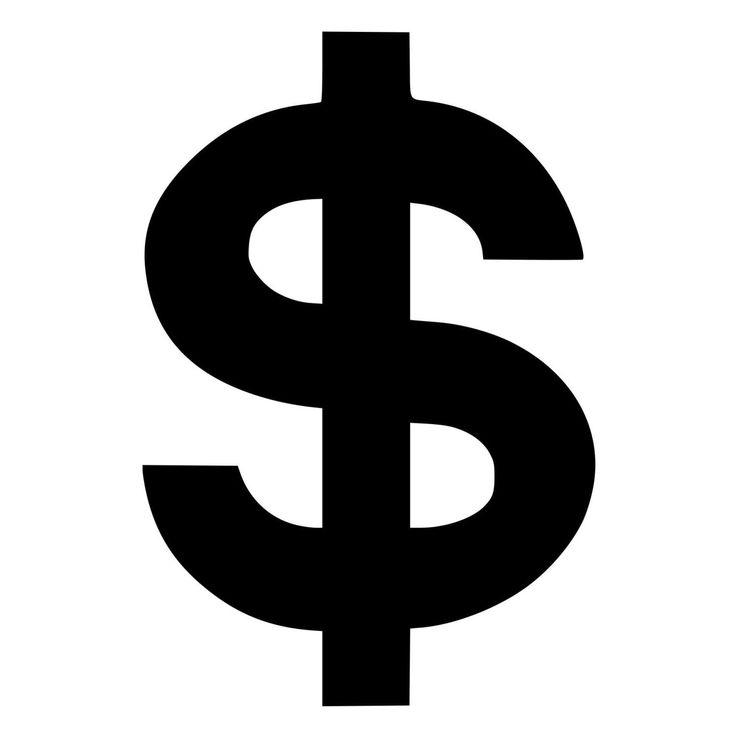 FALL 2019Mr. Fitzgibbons/jfitzgibbons@germantowncsd.org/518-537-6281Course Website: socialstudiesfitzgibbons.weebly.com________________________________________________________________________________________________________Course GoalsStudents will become aware of their own financial practices and learn how to effectively manage their money and personal resourcesStudents will acquire the knowledge and skills necessary to increase their financial independenceStudents will learn personal finance skills to be applied to life after high school and beyondAreas of StudyIdentity TheftBudgeting & Saving MoneyUsing a Credit CardPaying Back Student LoansRenting an Apartment/Buying a HouseCar InsuranceSmart ShoppingInvesting for RetirementPaying TaxesBuilding a Resume/Interviewing for a JobRequired Materials3-ring binder or 2-pocket folder to organize class notes and handoutsWriting utensiliPad – you will need this EVERYDAY so make sure it is charged!Cell Phone UseCell phone use is strictly prohibited in the classroom. We will be utilizing technology on a daily basis, but cell phones will NOT be allowed to be used in place of an iPad. Make sure you bring your iPad EVERYDAY and that it is CHARGED.Cell phones MUST BE placed in the hanging cell phone holder upon entering the classroom. If a cell phone is not in the holder, and it is seen, you will receive a disciplinary referral Homework & Other AssignmentsAmple class time will be provided to complete all assignments for this course. Homework will consist of any assignments not completed during the provided class timeIf you are absent, all missed work will be placed in an absent folder corresponding to your course and period. It is your responsibility to retrieve the missed work from the folder, complete missed assignments, and get missed notes from me or a classmate.This course focuses on how to “adult.” Many of the assignments, such as creating a budget, finding a credit card, applying for student loans, creating an email address, participating in a mock interview, and researching an apartment focus on real-world applicationThis course is taught more like a college level course in terms of student responsibility. You will only take out of this class as much as you put into it!Course WebsiteAll the above information is available on the course website – socialstudiesfitzgibbons.weebly.comClass lectures, PowerPoint notes, project information, and other helpful course resources are also available on the course website, which will be updated as the year progresses.Seek Out Extra Help If You Need It!I am available most days during study hall and afterschool. If you are struggling with anything at all (classwork assignments, note-taking, content) come see me and we can work together to get you back on the pathway to success!_____________________________________________________________________________________________________________________“Don’t tell me what you value, show me your budget, and I’ll tell you what you value” – Joe BidenGrading ProceduresGrading ProceduresGrading Procedures             Classwork & Participation – 25%             Classwork & Participation – 25%             Writing & Projects – 30%             Quizzes – 15%              Unit Tests – 30%              Unit Tests – 30%